COMUNE DI MAGLIANO ROMANO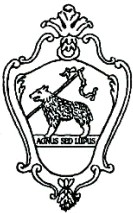 (Città Metropolitana Roma Capitale)DETERMINAZIONE DEL RESPONSABILE DEL SERVIZIOSettore II Servizi FinanziariL'anno duemilaventidue, il giorno quattro, del mese di novembre, nel proprio ufficio,IL RESPONSABILE DEL SERVIZIOVISTO il decreto sindacale n.1, dello 05.01.2021, con il quale veniva conferito l’incarico di Responsabile del Settore II, che comprende il Servizio del personale, alla dott.ssa Alessandra Naldini;RICHIAMATA la deliberazione G.C. n. 22, dello 08.04.2022, di approvazione del Piano triennale del fabbisogno di personale 2022/2024, recante la copertura in dotazione organica di un posto di Istruttore amministrativo, categoria C/C1, a tempo parziale (diciotto ore) e indeterminato;DATO ATTO che con nota del 15.09.2021, prot. n. 03332, veniva inviata agli organi competenti la comunicazione obbligatoria, preliminare all’avvio del procedimento per l’assunzione, di un’unità di personale a tempo indeterminato, categoria C, profilo economico, C1, Istruttore amministrativo contabile part-time 50%, prevista dall’art.34 bis del D.lgs. n. 165/2001,e che i relativi termini sono scaduti senza alcun riscontro;CONSIDERATO che ai sensi della vigente normativa in materia di assunzione di personale applicabile agli enti locali, il ricorso alla procedura di cui all’art.30 D.lgs. n. 165/2001 cit., di “mobilità volontaria”, propedeutica alle assunzioni nel pubblico impiego, per ragioni di celerità e semplificazione procedimentale, fino al 31.12.2024 è facoltativo (cfr. art. 1, comma 14-ter, decreto-legge n. 80/2021 convertito con modificazioni dalla legge 6 agosto 2021, n. 113);VISTA la deliberazione C.C. n. 26, dell’11.08.2021, con la quale veniva approvato il Documento unico di programmazione semplificato e il Bilancio finanziario di previsione per il triennio 2021/2023 del Comune di Magliano Romano;VISTO il D.lgs. 165/2001 ss. mm. ii. recante “Norme generali sull'ordinamento del lavoro alle dipendenze delle amministrazioni pubbliche”;VISTO il D.P.R. n. 487/1994 (Regolamento recante norme sull'accesso agli impieghi nellepubbliche amministrazioni e le modalità di svolgimento dei concorsi, dei concorsi unici e delle altre forme di assunzione nei pubblici impieghi);VISTO il D.lgs. n. 267/2000 ss. mm. ii. (Testo Unico delle leggi sull’ordinamento degli Enti Locali);VISTO il C.C.N.L. Comparto Funzioni Locali del 21.05.2018;VISTI il D.lgs. n.198/2006 e ss.mm.ii. e, in particolare, l’art.35 del D.lgs. n.165/2001 e ss.mm.ii. a garanzia delle pari opportunità tra uomini e donne per l’accesso al lavoro;VISTE le linee guida sulle procedure concorsuali emanate dal Ministro per la semplificazione e la pubblica amministrazione con Direttiva n. 3 del 24.04.2018;VISTO il Regolamento UE 2016/679 (GDPR);VISTO il D.P.R. n. 445/2000 e ss.mm. ii. (Testo unico delle disposizioni legislative e regolamentari in materia di documentazione amministrativa);VISTO il D.lgs. n. 82/2005 e ss.mm. ii. (Codice dell’amministrazione digitale);VISTO il decreto-legge n. 44/2021 convertito con modificazioni dalla legge 22 maggio 2021, n.128 recante “Misure urgenti per il contenimento dell'epidemia da COVID-19, in materia di vaccinazioni anti SARS-CoV-2, di giustizia e di concorsi pubblici”;VISTO il decreto-legge n. 80/2021 convertito con modificazioni dalla legge 6 agosto 2021, n. 113 recante “Misure urgenti per il rafforzamento della capacità amministrativa delle pubbliche amministrazioni funzionale all'attuazione del Piano nazionale di ripresa e resilienza (PNRR) e per l'efficienza della giustizia”;VISTO lo Statuto Comunale;VISTO il vigente Regolamento sull’ Ordinamento degli Uffici e dei Servizi; VISTI gli artt.107 e 109 del D.lgs. n.267/2000,VISTA la determinazione del Responsabile del personale, R.G. n. 103 dello 06.05.2022, con la quale veniva approvato il bando di concorso predisposto dal Segretario Comunale per la copertura di un posto di Istruttore di amministrativo contabile, categoria C/C1, a tempo parziale (diciotto ore settimanali) e indeterminato, presso il Comune di Magliano Romano (RM);VISTA la determinazione R.G. n. 226 del 15.09.2022 di costituzione e nomina della Commissione giudicatrice del concorso pubblico di cui trattasi, recante la seguente composizione:	Presidente: dott. Daniele Fusco (Segretario Comunale), esperto in materie giuridiche ed economiche;Membro: dott. Francesco Giraldi (Istruttore direttivo contabile), esperto dicontabilità pubblica, servizio di ragioneria e gestione del personale;	Membro: dott.sa Roberta Tosi (Istruttore direttivo contabile), esperto di contabilità pubblica, servizio di ragioneria e gestione del personale;Segretario verbalizzante: dott. Marco Allegretti (Comandante Polizia locale);LETTI e richiamati i seguenti verbali della citata Commissione giudicatrice, debitamente pubblicati sul sito web istituzionale dell’Ente, Sezione Concorsi:n. 1 del 20.09.2022 (insediamento commissione giudicatrice);n. 2 del 23.09.2022 (operazioni prova scritta);n. 3 del 23.09.2022 (esito prova scritta);n. 4 del 30.09.2022 (convocazione prova orale);n. 5 del 21.10.2022 (operazioni ed esito prova orale);n. 6 del 02.11.2022 (graduatoria finale).CONSIDERATO che in base agli esiti delle prove concorsuali, così come risultanti dai suindicati verbali della Commissione, si evidenzia la seguente graduatoria provvisoria:DETERMINADi approvare i richiami, le premesse e l’intera narrativa quali parti integranti e sostanziali del dispositivo;Di approvare la graduatoria provvisoria del concorso pubblico, per titoli ed esami, per l'assunzionea tempo parziale (diciotto ore settimanali) e indeterminato di un Istruttore amministrativo contabile, categoria C/C1, presso il Comune di Magliano Romano, come segue:Di dare atto che ai sensi dell’art. 183, comma 7, del D.lgs. n. 267/2000 (TUEL), i provvedimenti che comportano impegni di spesa sono esecutivi con l’apposizione del visto di regolarità contabile attestante la copertura finanziaria;Di dare atto, altresì, di non essere in conflitto di interessi, neanche potenziale, di cui all’art. 6-bis della legge 241/1990 e di non ravvisare nel presente procedimento alcuna delle condizioni di inconferibilità e incompatibilità di cui al decreto legislativo 8 aprile 2013, n. 39 “Disposizioni inmateria di inconferibilità e incompatibilità di incarichi presso le pubbliche amministrazioni e presso gli enti privati in controllo pubblico, a norma dell’art. 1, commi 49 e 50, della legge 6 novembre 2012, n. 190”;Di pubblicare il presente provvedimento sul sito istituzionale dell’Ente, Sezione Amministrazione Trasparente, sottosezione Bandi di Concorso.La presente determinazione avrà esecuzione dopo il suo inserimento nella raccolta di cui all’art. 183, comma 9, del T.U. 18 agosto 2000, n. 267.La presente determinazione, unitamente alla relativa documentazione giustificativa, viene trasmessa al servizio finanziario per i conseguenti adempimenti.Il Responsabile del servizioDott.ssa Alessandra NaldiniPARERE: Favorevole in ordine alla regolarita' tecnicaEsaminati gli atti e riscontratane la regolarita' tecnica, si esprime parere favorevole all’approvazione, ai sensi dell’art. 49 del D. Lgs. 267/2000Data: 04-11-2022Il Responsabile del servizioDott.ssa Naldini AlessandraIl sottoscritto responsabile del servizio delle pubblicazioni aventi effetto di pubblicità legale, visti gli atti d’ufficio,A T T E S T Ache la presente determinazione è stata pubblicata per 15 giorni consecutivi:dal 04-11-2022………………………………. al 19-11-2022	N. pubb. 495nel sito web istituzionale di questo Comune accessibile al pubblico (art. 32, comma 1, della legge 18 giugno 2009, n. 69).Nella residenza comunale, lì 04-11-2022	Il Responsabile del servizioMarco Allegrettin.candidatoprova scrittaprova oralevotazione finale1Cavalieri Laura21/3030/3051/602Giancamilli Aida24/3026/3050/603Aloisi Paolo27/3021/3048/604Danieli Demetra21/3025/3046/605Iannaccone Mafalda21/3024/3045/606Lodi Silvia22/3022/3044/607D’Ovidio Katia21/3022/3043/60n.candidatoprova scrittaprova oralevotazione finale1Cavalieri Laura21/3030/3051/602Giancamilli Aida24/3026/3050/603Aloisi Paolo27/3021/3048/604Danieli Demetra21/3025/3046/605Iannaccone Mafalda21/3024/3045/606Lodi Silvia22/3022/3044/607D’Ovidio Katia21/3022/3043/60